Зимнее развлечение с Петрушкой (для детей средней группы)Цель: создать условия для игр на свежем воздухе. Задачи: Воспитывать у детей смелость, внимание, выносливость, меткость, доброжелательность, по отношению к друг к другу; создать бодрое и жизнерадостное настроение; учить играть в подвижные игры, игры-соревнования, игры-забавы. Предварительная работа: физкультурные занятия на воздухе, заучивание словесно-подвижных игр. Планируемые результаты: проявляют интерес к участию в подвижных играх и физических упражнениях; активно и доброжелательно взаимодействуют с педагогом, сверстниками в решении игровых и познавательных задач. 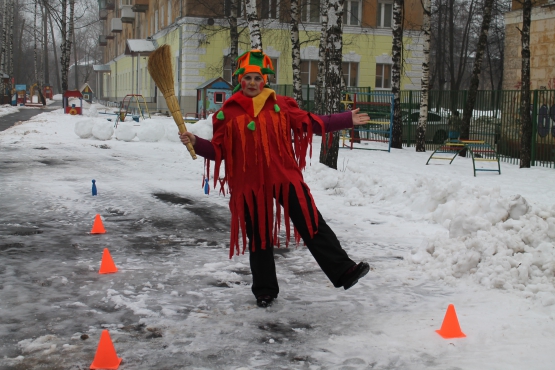 Петрушка: Привет друзья, а вот и я! Веселая игрушка, озорной Петрушка! Ведущий: Здравствуй, Петрушка. Петрушка: Всех вас рад я очень видеть. Нарядился даже. Вот! Я вам нравлюсь? - Так, так, так. А что стоим, Во все стороны глядим? Я хочу от вас узнатьКак кого тут звать. Ну-ка все на раз, два, триСвое имя прокричи… (дети все кричат свое имя) - Ой, ой, ой, ничего я тут не понял, голова пошла кругом (кружиться на месте) - Хотите веселиться? Тогда я начинаю нашу программу под названием «Веселые старты». На них мы будем развлекаться и спортом заниматься. Но для начала нам нужно всем размяться. ВЕД: Ребята, на улице зима, холодно, кругом лежит снег. А вы зиму любите? А мороза не боитесь? Давайте вместе погреемся. Проводится игра «Мы погреемся немножко».Мы погреемся немножко, И захлопаем в ладошки, Хлоп-хлоп-хлоп - хлоп- хлоп. Хлоп- хлоп- хлоп- хлоп- хлоп. Ноги тоже мы погреем, Мы затопаем скорее, Топ- топ – топ- топ- топ- топ, Топ- топ- топ- топ- топ- топ. Рукавицы мы наденем, Не боимся мы метели, Да- да- да- да- да- да, Да – да- да- да- да- да. Мы с морозом подружились, Как снежинки закружились, Так- так- так- так- так, Так- так- так- так- так. Согрелись? ПЕТРУШКА Развить ловкость и вниманиеПомогают соревнования .Продолжаем веселые старты, Соревнуются наши команды .(Делим детей на две команды) Эстафета «На помеле» 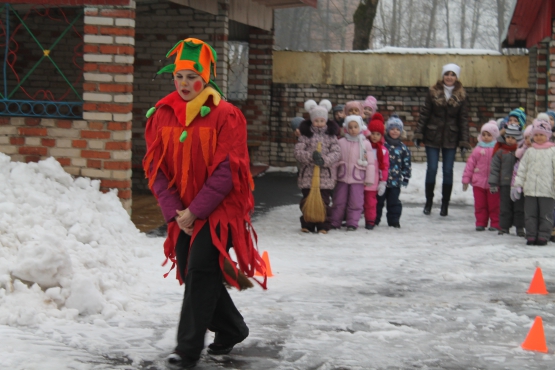 Видели мы все не мало, Но такого не бывало –Эстафета на метелкеИз сосны или из елки. Метла в каждой команде, словно эстафету они передают ее друг другу, пробежав верхом на помеле и не сбив кегли. Если сбили вернуться и поставить, потом продолжать. ПЕТРУШКАТех, кто смелей, Кто быстрей и храбрей, Приглашаем в игруПод названьем «хоккей»Эстафета «Хоккеисты» 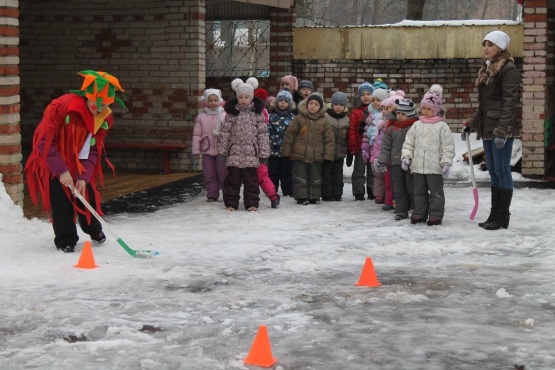 Участвуют две команды, у первых игроков клюшка и шайба. Дети ведут клюшкой шайбу, стараясь не уронить расставленные кегли. Возвратившись на место передают эстафету. Выигрывает команда, первой закончившая пробег. ПЕТРУШКА Белым снегом замело все дороги .Все дороги, все пути – ни проехать, ни пройти. -А мы с вами ребята переправимся по льдинам. "Переправа по льдинам"Команды располагаются за стартовыми линиями. По сигналу дети передвигаются в сторону финиша по «льдинкам», переходя из одного обруча в другой. Выигрывает команда, быстрее всех закончившая переправу с одного берега на другойПЕТРУШКА:Девочки – внимание! Мальчики – внимание! Есть для вас еще одно, Веселое задание. Эстафета «Силачи» (перетягивание каната) .А какая ж из команд самая сильная? Ну, ребята, подтянись! Друг за дружкой становись! Раз, два — взяли. ПЕТРУШКА Чтобы сильным быть и ловким, Приступаем к тренировкам! «Меткий стрелок». Метание мячиков (снежков) в корзиныПЕТРУШКАВ мире нет рецепта лучше:Будь со спортом неразлучен, Проживешь сто летВот и весь секрет! ВЕД: Молодцы, ребята. Вы были ловкими, смелыми, а самое главное дружными. Вот таких здоровых и сильных ребят растит наш детский сад! Побегали, поиграли? «Нагуляли» аппетит? Вот теперь и подкрепиться, Вам совсем не повредит! 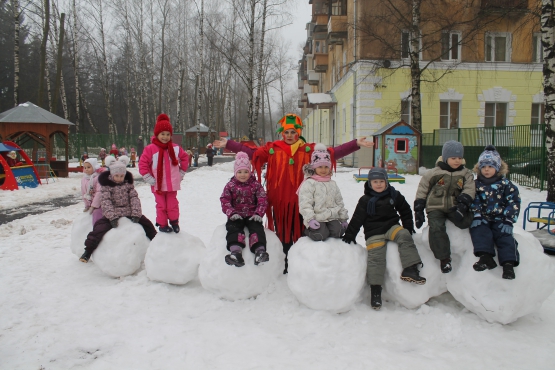 ПЕТРУШКА: Ох, что - то я тут у вас заигрался. Вы все такие дружные и спортивные, даже и не знаю, кто сегодня победил. Ведущий: А победила сегодня дружба! Ура! ПЕТРУШКА: Ребята вам понравилось со мной играть и спортом заниматься? Мне тоже очень понравилось. Но мне уже пора домой. А вам желаю не болеть, побольше спортом заниматься. Каждый день делать утреннюю зарядку и закаляться. Кушать побольше фруктов и овощей. Больше гулять на улице. До свидания! Петрушка уходит… ВЕДУЩИЙ: До свидания Петрушка, приходи к нам еще. Ну, вот ребята, а наши «Веселые старты» подошли к концу. И ребята, вы никогда не забывайте: «Кто со спортом с детства дружит, тот всегда здоровым будет».